Child Safeguarding level 3 – 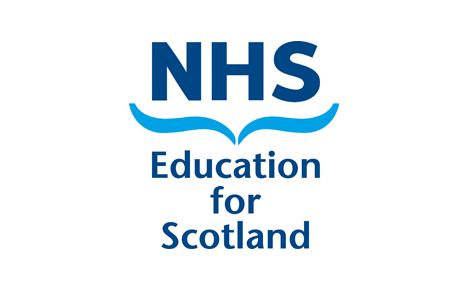 certificationI (insert name):GMC Number:  confirm that I have met the requirements of Child Safeguarding to level 3 as described in the document “GPST Scotland Deanery Level 3 child safeguarding information”.Insert details of:Formal learning/teaching to level 3 (including date):andPractical learning with appropriate reflection evidenced in e-portfolio by (including date):I confirm this is an accurate statement.Signature:Date:Educational Supervisor Counter signatureName:Signature:Date: